Taller                                                          Febrero 22LAS VIAS PUBLICAS Y EL SEMAFORO    ¿Qué son las vías públicas?Son los lugares por donde pueden transitar cuando necesitas ir de un lugar a otro.Completa Por donde transitan los vehículos se llaman vías vehiculares Por donde transitan las personas se llaman vías peatonales ¿Cómo nos desplazamos en las vías públicas? Carro, moto o bus: por la calle Bicicleta: ciclo vía Peatones: acera ¿Qué hacen los semáforos?Coordina la circulación de   automóviles de  los peatones.Clases de semáforosVehiculares tienen 3 colores Peatones tienen 2 colores 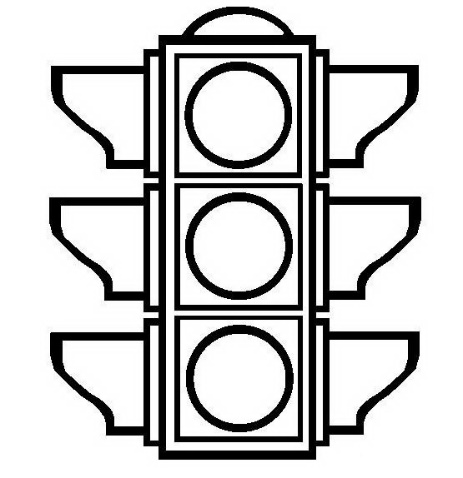 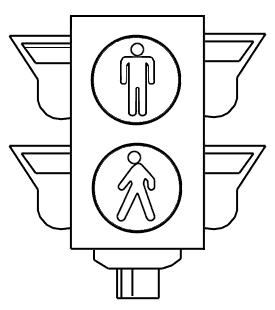 